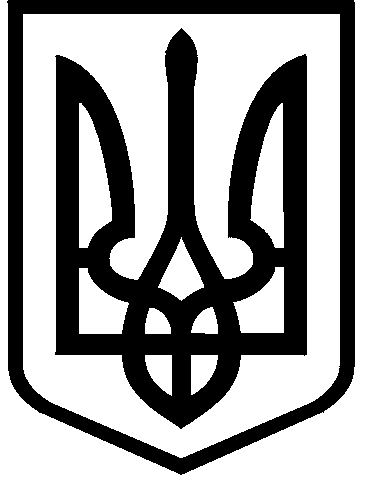 КИЇВСЬКА МІСЬКА РАДАІII сесія  IX скликанняРІШЕННЯ____________№_______________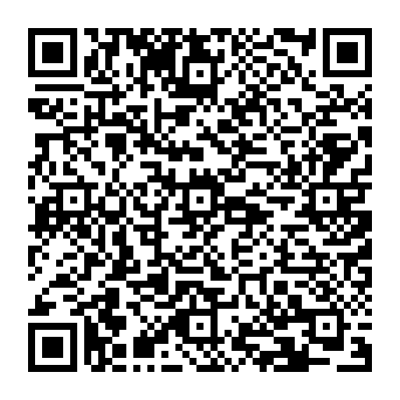 Розглянувши заяву Київського комунального об’єднання зеленого будівництва та експлуатації зелених насаджень міста «Київзеленбуд» 
(код ЄДРПОУ 03362123, місцезнаходження: 04053, місто Київ, 
вул. Кудрявська, 23) від 23 лютого 2024 року № 08/БА-516 та технічну документацію із землеустрою щодо поділу та об’єднання земельних ділянок, відповідно до статей 9, 791, 83, 186 Земельного кодексу України, статті 56 Закону України «Про землеустрій», Закону України «Про внесення змін до деяких законодавчих актів України щодо розмежування земель державної та комунальної власності», пункту 34 частини першої статті 26 Закону України «Про місцеве самоврядування в Україні», Закону України «Про адміністративну процедуру», враховуючи рішення Київської міської ради від 08 лютого 2024 року № 7634/7675 «Про перейменування проспекту Повітрофлотського в Солом’янському та Шевченківському районах міста Києва», Київська міська радаВИРІШИЛА:1. Затвердити технічну документацію із землеустрою щодо поділу та об’єднання земельних ділянок (кадастровий номер: 8000000000:72:224:0004) комунальної власності територіальної громади міста Києва в особі Київської міської ради для будівництва, експлуатації та обслуговування адміністративної будівлі на просп. Повітрофлотському, 41 у Солом’янському районі м. Києва (категорія земель – землі житлової та громадської забудови, код виду цільового призначення – 03.01 для будівництва та обслуговування будівель органів державної влади та органів місцевого самоврядування), якою передбачено формування трьох земельних ділянок, а саме:- площею 1,0191 га (кадастровий номер 8000000000:72:224:0011);- площею 0,4394 га (кадастровий номер 8000000000:72:224:0012);- площею 0,0030 га (кадастровий номер 8000000000:72:224:0013) (справа 610792587).2. Дане рішення набирає чинності та вважається доведеним до відома заявника з дня його оприлюднення на офіційному вебсайті Київської міської ради.3. Контроль за виконанням цього рішення покласти на постійну комісію Київської міської ради з питань архітектури, містопланування та земельних відносин.ПОДАННЯ:ПОГОДЖЕНО:Про затвердження технічної документації із землеустрою щодо поділу земельної ділянки (кадастровий номер 8000000000:72:224:0004) для будівництва, експлуатації та обслуговування адміністративної будівлі на 
просп. Повітряних Сил, 41 у Солом’янському районі міста КиєваКиївський міський головаВіталій КЛИЧКОЗаступник голови Київської міської державної адміністраціїз питань здійснення самоврядних повноваженьПетро ОЛЕНИЧДиректор Департаменту земельних ресурсіввиконавчого органу Київської міської ради (Київської міської державної адміністрації)Валентина ПЕЛИХНачальник юридичного управління Департаменту земельних ресурсіввиконавчого органу Київської міської ради(Київської міської державної адміністрації)Дмитро РАДЗІЄВСЬКИЙПостійна комісія Київської міської ради з питань архітектури, містопланування та земельних відносинПостійна комісія Київської міської ради з питань архітектури, містопланування та земельних відносинГоловаМихайло ТЕРЕНТЬЄВМихайло ТЕРЕНТЬЄВСекретарЮрій ФЕДОРЕНКОЮрій ФЕДОРЕНКОНачальник управління правового забезпечення діяльності  Київської міської радиВалентина ПОЛОЖИШНИКВалентина ПОЛОЖИШНИКПостійна комісія Київської міської ради з питань екологічної політикиГоловаСекретарДенис МОСКАЛЬЄвгенія КУЛЕБАДенис МОСКАЛЬЄвгенія КУЛЕБА